Моя предвыборная компания. На посту главы совета старшеклассников, я планирую реализовать следующее:  1.Проведение конкурса, по итогам которого будут выявлены талантливые ученики, из которых будет сформирована база умений учащихся для привлечения их к участию в мероприятиях школы.2.В 205 кабинете будет организована работа кино-клуба, проходящего после 8-го урока раз в неделю. Если ты обожаешь кино, присоединяйся к обсуждению фильмов в нашем кино-клубе! Будем вместе смотреть новинки и классические ленты, дискутировать и знакомиться с единомышленниками! 3.В связи с проведением отборочного чемпионата в рамках старта третьего сезона Всероссийской кибер-спортивной лиги школьников, который пройдёт в 2022-2023 учебном году. Созываем школьную кибер-спортивную команду по следующим мобильным дисциплинам: Brawl Stars, Mobile legends bang bang, PUBG mobile, Free Fire.4.Осуществление мероприятия в рамках поддержки воспитательной работы школы с пятыми-шестыми классами "Неделя добрых дел". В детстве человек должен пройти школу воспитания добрых чувств. Человеческая доброта, милосердие, умение радоваться и переживать за других людей создают основу человеческого счастья. На развитие этого направлено данное мероприятие, задачами которого являются:- развить у детей чувство ответственности за себя, за окружающих;-сделать конкретные добрые дела;-развивать сотрудничество школьного коллектива5.Обеспечение досуга пятых классов во время работы групп продлённого дня, будет организовано силами школьного педагогического отряда(ШПО) , задачами которого являются:-проведение игр на сплочение и командообразование;- организационных работ для осуществления школьных мероприятий. Цель работы ШПО-ранняя профориентация.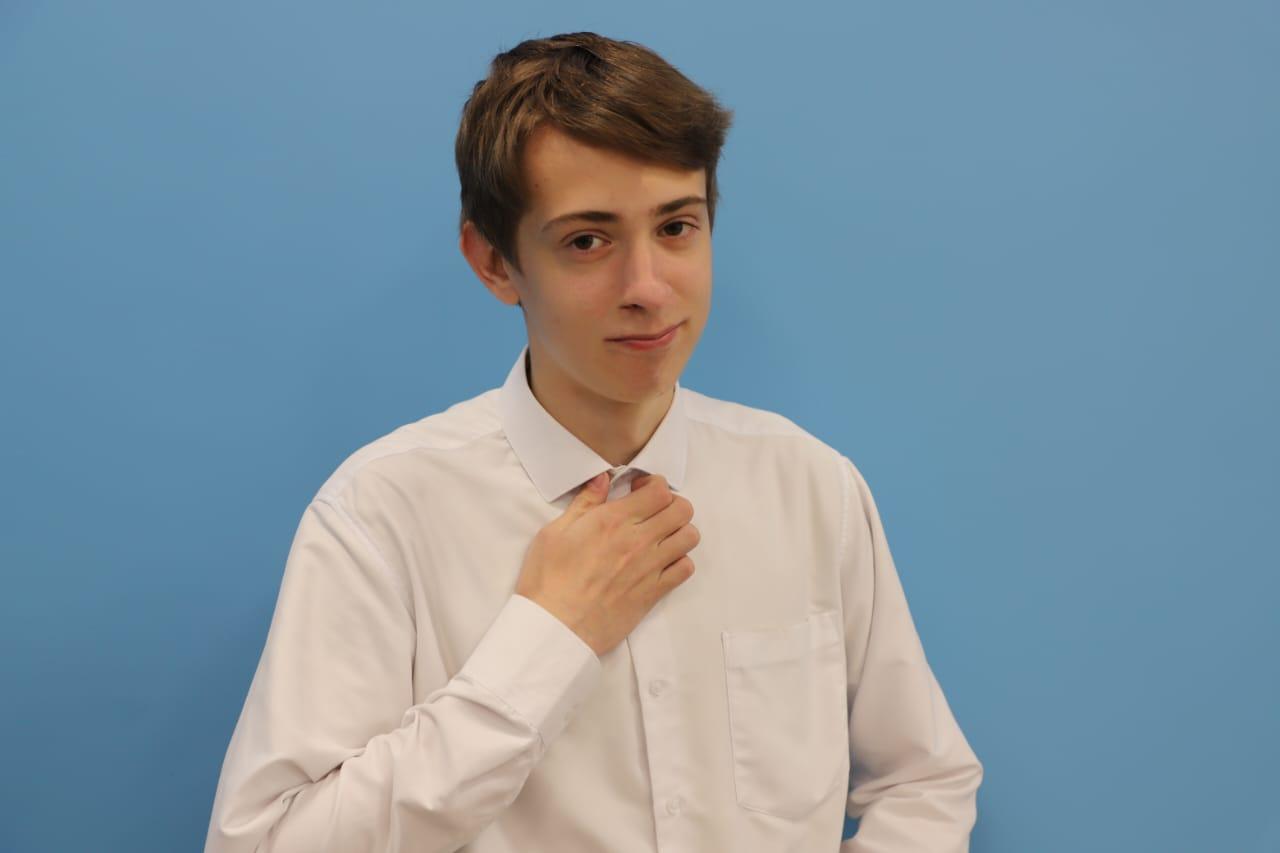 